Fiche action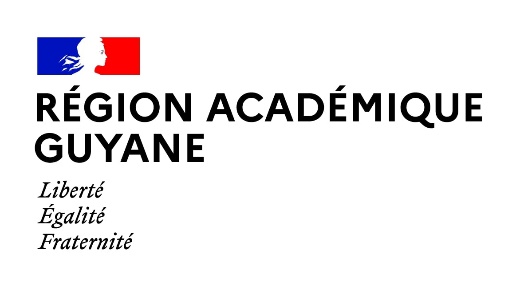 Semaine des mathématiquesdu 6 au 15 mars 2023Établissement : École _____________________Circonscription St-Laurent 1Intitulé de l’action :Bref descriptif de l’action (en soulignant son objectif) :Lieu(x) de l’action :Date(s) :Public concerné (typologie, âge et nombre) :